Schulberatung 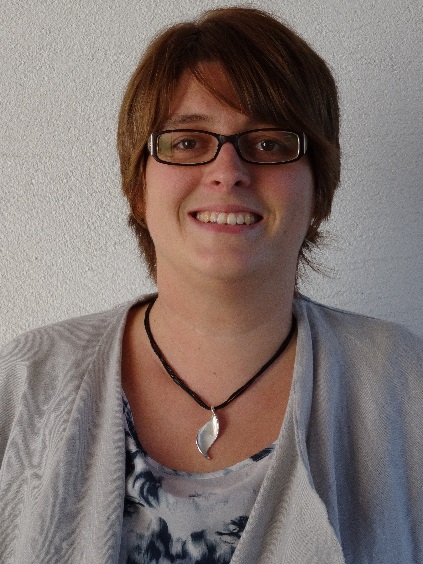 für die MS/GS Steingaden,GS Burggen, GS Bernbeuren,GS Rottenbuch,GS Schongau/Stauferschulberatung.simone-koeppl@web.deMein Name ist Simone Köppl und ich bin die zuständige Beratungslehrkraft für diese Schule.Für Schüler, Eltern oder Sie als Lehrkräfte bin ich Ansprechpartner bei Themen wieSchullaufbahnfragenLern- und LeistungsschwierigkeitenKonzentrationsstörungenVerhaltensauffälligkeitenPrüfungsangstBesondere BegabungSie können mich telefonisch erreichen:dienstags von 11:30-12:15 Uhr, Tel.: 08856/813730 über das Sekretariat der Mittelschule Penzberg (Bitte hinterlassen Sie Ihre Kontaktdaten bei unserer SekretärinFrau Kölbl; ich werde mich zeitnah mit Ihnen in Verbindung setzen)Jederzeit können Sie mich per e-mail unterschulberatung.simone-koeppl@web.de erreichen.